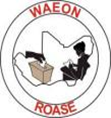 RÉSEAU D'OBSERVATEURS D'ÉLECTION DE L'AFRIQUE DE L’OUEST  (WAEON) BULETIN D’INFORMATIONS Volume 3, numéro 4(D’octobre à Décembre 2018)IntroductionLe bulletin d’information de WAEON fournit des nouvelles et des informations sur les activités entreprises par le Secrétariat et les membres du Réseau dans leurs pays respectifs, ainsi que des mises à jour sur les questions d’élections et de gouvernance qui se posent dans la sous-région Afrique de l’Ouest. Cette dernière édition pour 2018 couvre les développements qui ont eu lieu entre octobre et décembre.Activités des Organisations membres du WAEONGroupe de surveillance transitoire (GST), NigeriaLe Transition Monitoring Group (TMG) a lancé en novembre un programme national pour exiger des candidats qu’ils rendent des comptes lors des prochaines élections présidentielles et générales au Nigeria en février 2019. Le programme connu sous le nom de Citizens Charter Movement contribuera à résoudre le problème du décalage entre les promesses des partis politiques et la volonté des Nigérians.Institut de recherche et de développement démocratique (IREDD), LibériaLe 30 octobre 2018, l’Institut de recherche et de développement démocratique (IREDD) a publié un rapport de suivi sur la première session de la 54e législature du Libéria. Le rapport couvrait la période du 15 janvier au 14 septembre 2018. Le rapport traitait en grande partie de la législation, de la représentation et des fonctions de surveillance des législateurs. Cependant, il a mis davantage l’accent sur tous ces domaines essentiels en ce qui concerne l’affiliation politique des législateurs et des comtés qu’ils représentent. Consultation de la société civile nationale du Togo (CCSN-Togo), TogoLa CCSN-Togo, avec le soutien de la Fondation Hanns Seidel, a organisé un atelier pour 21 représentants des organisations membres de la CCSN-Togo afin de renforcer leurs capacités à surveiller l’exécution du budget des administrations nationales et locales, à effectuer des analyses budgétaires et à évaluer les politiques publiques. L’atelier s’est tenu à Lomé les 5 et 6 octobre 2018.Coalition des observateurs électoraux nationaux (CODEO), GhanaLa Coalition des observateurs électoraux nationaux (CODEO) dans le cadre de son objectif de promouvoir la transparence électorale, la responsabilité et la crédibilité envers les résultats pacifiques a déployé 50 observateurs pour observer un référendum tenu au Ghana le 27 décembre 2018 concernant la création de 6 régions supplémentaires dans le pays.Dans ses conclusions préliminaires, le CODEO a observé que le processus était généralement calme. Cependant, un certain nombre d’anomalies, comme la fréquence élevée de la vérification manuelle des électeurs, ont été observées dans certains bureaux de scrutin qui avaient également un taux de participation exceptionnellement élevé, ce qui soulève de sérieuses questions sur l’intégrité des bureaux de scrutin.Les élections et
Gouvernance Actualités connexesTogo : Faits saillants des élections parlementaires du 20 décembre 2018Malgré le boycott de la Coalition des Quatorze Partis de l’Opposition (C-14), sur des allégations de règles du jeu faussées, la Commission électorale nationale indépendante (CENI) du Togo a tenu les élections législatives le 20 décembre 2018. Voici les faits saillants de l’élection :
• 850 candidats représentant 12 partis politiques et indépendants y ont participé.
• Selon les résultats provisoires, le parti au pouvoir, Union pour la République (UNIR), a remporté 59 des 91 sièges à l’Assemblée nationale.
• Auparavant, l’UNIR détenait 62 sièges et n’avait pas les 73 sièges nécessaires pour adopter des lois incontestées qui garantiront que le président en exercice Faure Gnassingbe se présente de nouveau aux élections en 2020 et 2025.Le taux de participation officiel était de 60%Élections à venir dans la sous-région Afrique de l’OuestNigeria : Élections présidentielles et générales 2019Le 16 février 2019 est le jour des élections pour les sixième élections présidentielles et générales du Nigeria depuis le retour du pays à la démocratie multipartite en 1999.
Avec une population de 73 944 électeurs inscrits en janvier 2018, les candidats de 73 partis politiques participeront aux élections présidentielles. Malgré le grand nombre de candidats sur le terrain, les principaux candidats sont le président en exercice, Muhammadu Buhari du All Progressives Congress (APC) et un ancien vice-président de 1999 à 2007, Alhaji Attiku Abubakar du Parti démocratique du peuple (PDP). Sénégal : Élections présidentielles 2019Le Sénégal, considéré comme l’une des démocraties stables de l’Afrique, se rendra aux urnes le 24 février 2019 pour élire un président. Ce sera la onzième élection présidentielle depuis l’indépendance du pays en 1960.
Le Conseil constitutionnel sénégalais a publié, le 14 janvier 2019, sur une longue liste d’environ 81 candidats en devenir, une liste finale de 5 candidats, y compris le président sortant Macky Sall qui cherche à être réélu sur le billet de Benno Bokk Yaakar (BBY). Les autres candidats sont Issa Sall du Parti d’Unité et de Rassemblement (PUIR) ; Ousmane Sonko des Patriotes du Sénégal pour le travail, l’éthique et la fraternité (Pastef) ; Madické Niang du Parti démocratique sénégalais (PDS) et Idrissa Seck de Rewmi.Activités de Projet ProchainesWAEON, avec le soutien du National Endowment for Democracy (NED), entreprend un projet intitulé « Engaging Members WAEON on the Increasing Role of Technology in Election Administration ». Le projet vise à stimuler les discussions entre les membres du WAEON et les acteurs électoraux en Afrique de l’Ouest sur les défis des élections axées sur la technologie. Et d’élaborer des lignes directrices pour aider les groupes membres du WAEON à observer efficacement la dynamique changeante des élections technologiques.Dans le cadre des activités du projet, un atelier sur la technologie électorale sera organisé pour les membres du WAEON et d’autres intervenants électoraux en mars 2019 (provisoire). Les détails du programme et une date confirmée seront communiqués aux membres de WAEON au cours des prochaines semaines.Équipe de rédactionFranklin Oduro (Ph.D)
Gestionnaire de projet
Courriel : admin@waeon.org

Kojo Asante (Ph.D)
Conseiller technique
Courriel : k.asante@cddgh.org

Rhoda Osei-Afful
Agent de projet
Courriel : r.acheampong@cddgh.org

Mawusi Yaw Dumenu
Coordonnateur
Courriel :info@waeon.org

Maame Efua Idan Atadja
Stratège des communications
Courriel : e.osam@cddgh.orgPour toute demande de renseignements, veuillez contacter:

Secrétariat WAEON:Centre de développement démocratique du Ghana (CDD-Ghana)
No. 95 Nortei Ababio Loop,
Secteur résidentiel de l’aéroport Nord, Accra
C.P. LG 404, Legon, Ghana
Tél. : (+233) 0302 784293-4 / 777214 /784293 -4
Fax : (+233) 0302 763028-9
Site Web : www.waeon.org
E-Mail : info@waeon.org